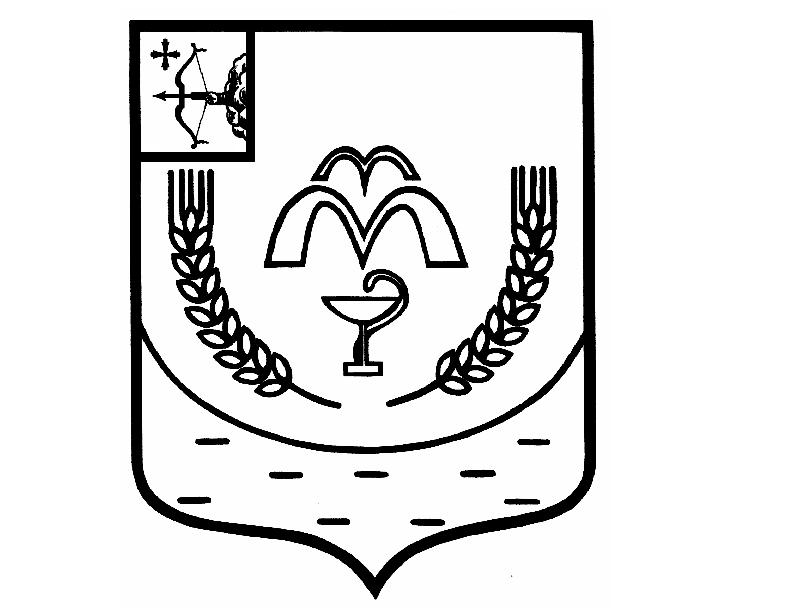 КУМЕНСКАЯ РАЙОННАЯ ДУМАШЕСТОГО СОЗЫВАот 20.12.2022 № 14/84 пгт КуменыО структуре муниципального учреждения Администрация Куменского районаВ соответствии со статьями 21, 33, 37, 38 Устава муниципального образования Куменский муниципальный район Кировской области районная Дума РЕШИЛА:1. Утвердить структуру муниципального учреждения Администрация Куменского района. Прилагается.2. Решение Куменской районной Думы от 18.12.2018 № 21/162 
«О структуре муниципального учреждения Администрация Куменского района» считать утратившим силу с 18.01.2023.3. Настоящее решение вступает в силу с 18.01.2023.Председатель Куменской районной Думы    А.А. МашковцеваГлава Куменского района       И.Н. ШемпелевУТВЕРЖДЕНАрешением Куменской районной Думы от 20.12.2022 № 14/84 СТРУКТУРАмуниципального учреждения Администрация Куменского района